LE “LESIONI DIFFICILI” DEGLI ARTI INFERIORI :ATTUALI ORIENTAMENTI TERAPEUTICI E PROSPETTIVE FUTURE                                               Presidente Onorario: Paolo LeporelliPresidente: Maurizio Palombi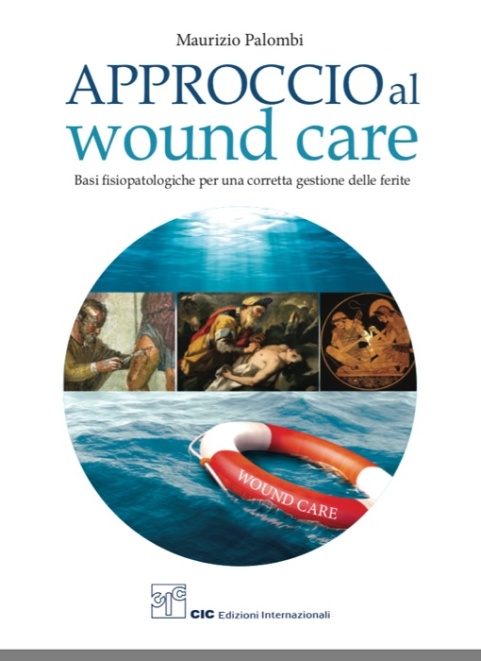 8  CREDITI ECM                   Evento n°244707  -Formazione ResidenzialeOspedale S. Eugenio - ASL Roma 2                 Aula Multimediale Montalcini30 novembre 2018Con il Patrocinio :ORDINE MEDICI e ODONTOIATRI di ROMA e PROVINCIA 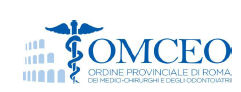 ORDINE FARMACISTI di ROMA e PROVINCIA 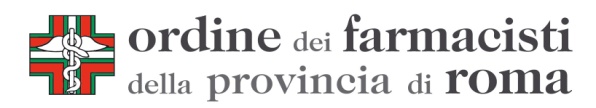 ORDINE PROVINCIALE PROFESSIONI INFERMIERISTICHE  di ROMA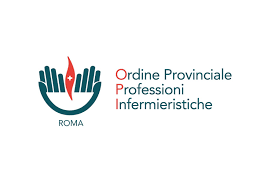 ASSOCIAZIONE ITALIANA PODOLOGI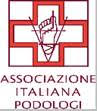 Id PROVIDER 282 :GC CONGRESSI S.r.l.Via Pietro Borsieri 12  000195 Roma   Tel. 06 3729466                      www.gccongressi.it             segreteria@gccongressi.it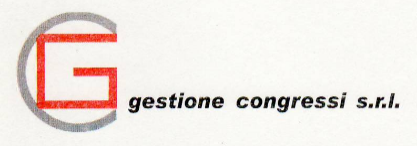 SEGRETERIA SCIENTIFICA:Dott.Stefano Bartoli       steba08@gmail.com Dott. Maurizio Palombi mauriziopalombi8@gmail.com Dott. Gaetano Romigi    garomigi@inwind.it SEGRETERIA ORGANIZZATIVA:Dott.ssa Susanna AmiciDott. Gaetano RomigiTEAM ROMANO VULNOLOGIA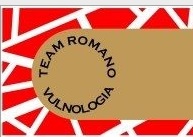 congressoose301118@libero.it  teamromanovulnologia@gmail.com Si ringraziano per l’importante collaborazione gliSPONSOR:JUZOMEDICAIRFITDAMORENDOSPINSMITH & NEPHEWNOVA MEDICAL2000AEMMERRECIC Edizioni InternazionaliPROGRAMMAOre 8.00                Registrazione partecipantiOre 8.30- 9.00      Saluto delle autorità Ore 9.00 – 9.15 - LETTURA INTRODUTTIVA:                     Quali sono oggi le certezze, le novità e le prospettive future    Maurizio PalombiI SESSIONEModeratori: Maurizio Palombi, Giuseppe GattiniOre 9.15 – 10.35  LE CERTEZZE- T.I.M.E., please			                                    Giorgio Guarnera  - Ulcere venose: come intervenire in modo                                 sempre meno invasivo          		                                                       Luca Palombi                                                                                       - Elasto-Compressione: accelera e consolida i tempi di guarigione          Monica Morelli                                                                                                    - Ulcere arteriose e piede diabetico: l’approccio multidisciplinare è                                                  la strategia vincente.                                                                 Fabrizia Toscanella - Ulcere vasculitiche immuno-mediate: Inquadramento diagnostico                                                    e terapia sistemica                                                                                                            Giuseppe Zaccari                          - Il Wound Care in età pediatrica pone problematiche diverse?                                 Guido Ciprandi - E-HEALTH: come può aiutarci a gestire meglio i nostri pazienti?                               Sergio Pillon- Risvolti medico-legali nella assistenza in TeleMedicina                                         Giovanna MarzoOre 10.35 – 10.55  Domande e discussione 	             Discussant: Marco CavalliniOre10.55  Coffee breakII SESSIONE: Moderatori: Maurizio Palombi, Paolo LeporelliOre 11.10 – 12.30     LE NOVITÀ I parteRUOLO DELLA TERAPIA NON CHIRURGICABest Medical Therapy		                Domenico Monetti Prodotti Galenici Personalizzati                                  Pietro SicilianoFitoprodotto brevettato Enea:1PWD. 5anni di                                                           esperienza clinica al CTO                                                                            Fiorella CarnevaliLa Terapia Antalgica Tradizionale e Le Nuove Possibilità        Laura Bertini                                                                                - - Controllo del dolore con metodiche alternative: l’IPNOSI                  Guiscardo Gabbianelli     Controllo del dolore con metodiche alternative: l’AGOPUNTURA                                                    Gabriele Cati    Controllo del dolore con metodiche alternative: FIT  (Far Infrared Technology). Curarsi con la propria energia.Una conferma dalla Ricerca Universitaria                                                                                    Donatella Pastore  PRESENTAZIONE LIBRO SUL WOUND CARE DOTT. MAURIZIO PALOMBI                                                           Ore 12.30 – 12.50   LETTURA MAGISTRALE                                                                             “TERAPIE CELLULARI: Lo stato attuale della  ricerca, prospettive terapeutiche attuali e nuove speranze per il futuro.”				                                    Bruna Corradetti	Ore 12.50 – 13.10 Domande e discussione                          Discussant: Giorgio GuarneraOre 13.10 Light LunchIII SESSIONEModeratori: Stefano Bartoli, Marco GuazzaroniOre 14.10 – 15.20      LE NOVITÀ II parteRUOLO DELLA TERAPIA CHIRURGICALa rivascolarizzazione del distretto femoro-tibiale: chirurgia		                                                           Andrea SianiLa rivascolarizzazione del distretto femoro-tibiale: endovascolare	                                                        Federico AccroccaLa rivascolarizzazione venosa		    Roberto CancellieriTerapie ibride     				   Roberto ChiappaDebridment chirurgico e amputazioni: come e quando Maria Concetta GugliottaGli elettrostimolatori	 	                 Tommaso CastrucciLa medicina rigenerativa 			        Maria Paola NotariOre 15.20 – 15.40 	Domande e discussione                          Discussant: Paolo LeporelliIV SESSIONEModeratori e Discussant : Stefano Bartoli, Giorgio Guarnera, Barbara Porcelli                                                                                                              Ore 15.45 – 17.15   TAVOLA ROTONDA: LE PROSPETTIVE Gli esperti risponderanno alle domande su: Rete assistenziale ospedale-territorio-domicilio: quale è lo stato dell’arte                                                               Diego Ceci Rete domicilio-territorio-ospedale: come andrebbe organizzata? 	                                                 Elisabetta SardoneIl ruolo centrale del Medico di Medicina Generale (MMG)                      Pier Luigi BartolettiQuale percorso formativo dovrebbe avere il vulnologo? Basta un Master?                                                         Marco CavalliniInfermiere vulnologo: sua formazione di base presente e futura                                                                        Gaetano Romigi                                  Il podologo vulnologo : suo inserimento nella rete assistenziale                                                                Mauro MontesiIl ruolo delle farmacie nella nuova rete assistenziale                    Giuseppe GuaglianonePotrebbe essere d’aiuto uno psicologo in un Team Vulnologico ?                                                        Emanuele Incoronato     L’acquisizione dei devices in Azienda: come rispondere alle nuove esigenze cliniche e far quadrare i conti. Gerardo Miceli SopoOre 17.15 – 17.30    Conclusioni      Maurizio PalombiOre 17.30 – 18.00     Test crediti ECM e chiusura dei lavoriElenco e titoli dei Relatori, Moderatori e Discussant (ordine alfabetico):ACCROCCA FEDERICO    Chirurgo Vascolare UOSD Chirurgia Vascolare Ospedale S.Eugenio. ASL Roma 2.BARTOLETTI PIER LUIGI   Angiologo. Vice Presidente dell’ OMCeO di Roma e Provincia.BARTOLI STEFANO           Chirugo Vascolare e Toracico. Responsabile UOSD Chirurgia Vascolare Ospedale S.Eugenio- CTO A. Alesini ASL Roma 2.BERTINI LAURA    Anestesista. Responsabile UOSD Terapia del Dolore ASL Roma 2.CANCELLIERI  ROBERTO  Radiologo interventista Ospedale S.Eugenio- CTO A. Alesini ASL Roma 2.CARNEVALI FIORELLA    Medico Veterinario e I Ricercatore dell’ENEA. Esperta in ferite animali ed umane. Inventrice del fitoprodotto 1 PWD usato in Vulnologia per il trattamento di ferite acute e croniche.CASTRUCCI TOMMASO  Chirurgo Vascolare UOSD Chirurgia Vascolare Ospedale S.Eugenio. ASL Roma 2.CATI  GABRIELE   Anestesista Ospedale S. Eugenio ASL Roma 2. Esperto in agopunturaCAVALLINI MARCO   Professore Associato di Chirurgia. Responsabile UOS Chirurgia Endocrina e Direttore Corso di Laurea in Podologia. Direttore Master I livello in Wound Care Università Sapienza Sede Azienda Ospedaliera S. Andrea di RomaCECI DIEGO          Laurea in Infermieristica,Esperto clinico in Wound Care presso Servizio Infermieristico Azienda Ospedaliera Universitaria Ospedale S. Andrea di Roma, Docente in Wound Care presso Master I livello Università Sapienza sede S. Andrea,  Consigliere regionale AIUC sez. LazioCHIAPPA  ROBERTO  Chirurgo Vascolare e radiologo interventista Responsabile UOSD Chirurgia Vascolare Ospedale S. Pertini. ASL Roma 2CIPRANDI  GUIDO   Chirurgo Pediatra, Toracico e Microvascolare. Responsabile Alta Specializzazione Ulcere e Ferite Difficili, UOC Chirurgia Plastica e Maxillofacciale, Dpt di Chirurgia, Ospedale Pediatrico Bambino Gesù – Roma, IRCCSCORRADETTI  BRUNA     Ricercatrice e Prof.ssa presso Università Politecnica delle Marche. Attualmente Assistant Professor of Nanomedicine Houston Methodist Hospital (U.S.A.). Segretario della EUSTM ( Società Europea di Medicina Traslazionale).GABBIANELLI GUISCARDO   Specialista in Chirurgia plastica e degli ustionati. Microchirurgia ricostruttiva. Ipnologo.GATTINI  GIUSEPPE    Cardiologo. Resp. UOS Gestione del percorso cardiorespiratorio Ospedale S.Eugenio - ASL Roma 2.GUAGLIANONE GIUSEPPE    Farmacista Ospedaliero ASL Roma 2. Vice Presidente Ordine dei Farmacisti di Roma e Provincia.  GUARNERA GIORGIO    Chirurgo Generale e Vascolare. Co-fondatore e già Presidente Nazionale AIUC (Associazione Italiana Ulcere Cutanee).GUAZZARONI MARCO     Direttore UOC Radiodiagnostica e Radiologia Interventistica  Ospedali S.Eugenio e CTO A. Alesini ASL Roma 2GUGLIOTTA MARIA CONCETTA  Chirurgo Vascolare . Esperta in Piede Diabetico.INCORONATO EMANUELE   Psicologo e psicoterapeuta. Libero Professionista e Membro del Team Romano di Vulnologia.LEPORELLI PAOLO  Chirurgo Vascolare. Già Direttore UOC Chirurgia Vascolare Ospedale S.Eugenio- Ospedale CTO A: Alesini ex ASL RmC.MARZO GIOVANNA   Avvocato di Torino. Presidente Associazione Auxilia Iuris ( ente di formazione giuridico-sanitaria di riferimento per il territorio nazionale. Provider ECM in campo giuridico e medico. Corsi F.A.D.).MICELI SOPO GERARDO  Direttore UOC Farmacia Ospedaliera  Continuità Ospedale Territorio e Distribuzione Diretta ASL Roma 2MONETTI  DOMENICO    Angiologo Ospedale S. Eugenio ASL Roma 2MONTESI MAURO    Presidente Onorario AIP ( Associazione Italiana Podologi)MORELLI MONICA     Chirurgo Vascolare. Libero Professionista e Membro del Team Romano di Vulnologia.NOTARI MARIA PAOLA      Chirurgo Vascolare UOSD Chirurgia Vascolare Ospedale S.Pertini . ASL Roma 2.PALOMBI LUCA              Chirurgo Vascolare. Libero Professionista e Membro del Team Romano di Vulnologia.PALOMBI MAURIZIO     Chirurgo Generale e Vascolare Responsabile Ambulatorio di Chirurgia Vascolare per il Trattamento di “Ferite Difficili” Ospedale CTO A. Alesini ASL Roma 2. Fondatore e Coordinatore del Team Romano di Vulnologia.PASTORE   DONATELLA   Laurea in Scienze Biologiche e biotecnologie. Borsista  presso la Facoltà di Medicina e Chirurgia dell’Università di Tor Vergata di Roma. Si è occupata anche della fisiopatologia del Diabete mellito.Collabora con il Prof. David Della Morte presso Università Tor Vergata di Roma. PILLON SERGIO    Angiologo. Coordinatore della Commissione di Telemedicina al Ministero della Salute.PORCELLI BARBARA   Responsabile del Servizio Civile Nazionale
ASL Roma 2. Responsabile  UOS Professioni Sanitarie Infermieristiche e Ostetrica Ospedaliera e UOS Professioni Sanitarie Infermieristiche e Ostetrica TerritorialeROMIGI  GAETANO    Coordinatore. Docente e Tutor del Corso di Laurea Infermieristica e Master Area Critica- Università di Tor Vergata di Roma - sede ASL Roma 2 (Polo Formativo S.Eugenio)SARDONE ELISABETTA   Laurea in Infermieristica. Coordinatrice infermieristica. Fa parte della Centrale operativa cure domiciliari ASL Roma 2. Consigliere regionale AIUC sez. Lazio.SIANI ANDREA   Chirurgo Vascolare UOSD Chirurgia Vascolare Ospedale S.Eugenio. ASL Roma 2.SICILIANO PIETRO   Farmacista Libero Professionista, insegnante e tutor al Master di II livello in prodotti galenici in Medicina e Veterinaria. Università Sapienza di Roma. e Membro del Team Romano di Vulnologia.TOSCANELLA FABRIZIA    Specialista in Medicina Interna e Diabetologia.  Esperta in Piede Diabetico. Coordinatrice Regionale AIUC sez.  Lazio.ZACCARI GIUSEPPE         Specialista in Reumatologia e Malattie Autoimmunitarie. . Dirigente Responsabile UOS Reumatologia Ospedale CTO A. Alesini ASL Roma 2             Docente di   " IMMUNOLOGIA "   Università di Roma " TOR VERGATA " 